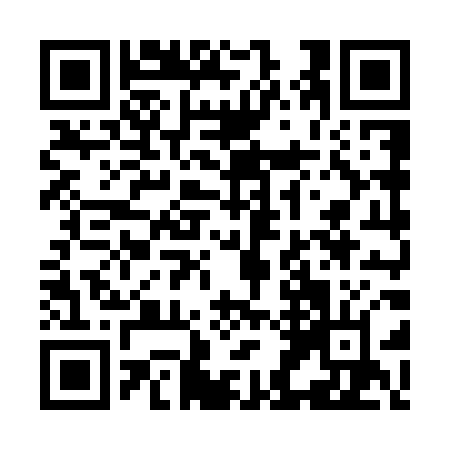 Prayer times for East Broughton, Quebec, CanadaMon 1 Jul 2024 - Wed 31 Jul 2024High Latitude Method: Angle Based RulePrayer Calculation Method: Islamic Society of North AmericaAsar Calculation Method: HanafiPrayer times provided by https://www.salahtimes.comDateDayFajrSunriseDhuhrAsrMaghribIsha1Mon2:554:5712:486:138:3910:412Tue2:564:5812:486:138:3910:403Wed2:574:5812:496:138:3910:404Thu2:584:5912:496:138:3910:395Fri2:595:0012:496:128:3810:386Sat3:015:0012:496:128:3810:377Sun3:025:0112:496:128:3710:368Mon3:035:0212:496:128:3710:359Tue3:055:0312:506:128:3610:3410Wed3:065:0412:506:118:3610:3311Thu3:075:0412:506:118:3510:3212Fri3:095:0512:506:118:3410:3013Sat3:105:0612:506:118:3410:2914Sun3:125:0712:506:108:3310:2815Mon3:145:0812:506:108:3210:2616Tue3:155:0912:506:098:3110:2517Wed3:175:1012:516:098:3110:2318Thu3:195:1112:516:098:3010:2219Fri3:205:1212:516:088:2910:2020Sat3:225:1312:516:088:2810:1921Sun3:245:1412:516:078:2710:1722Mon3:255:1512:516:068:2610:1523Tue3:275:1612:516:068:2510:1324Wed3:295:1812:516:058:2410:1225Thu3:315:1912:516:058:2210:1026Fri3:335:2012:516:048:2110:0827Sat3:345:2112:516:038:2010:0628Sun3:365:2212:516:038:1910:0429Mon3:385:2312:516:028:1810:0230Tue3:405:2412:516:018:1610:0131Wed3:425:2612:516:008:159:59